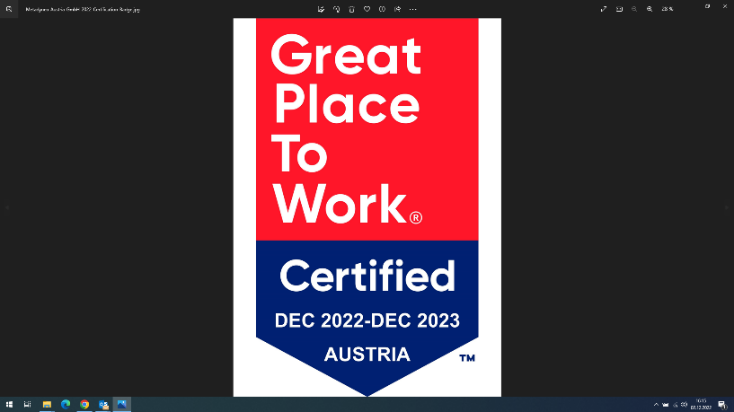 Metadynea Austria GmbH ist regionaler Markt- und Technologieführer bei Leimen & Kunstharzen sowie Spezialist für Feinchemikalien, Lackrohstoffe und Flammschutzmittel. Für unseren Standort in Krems an der Donau suchen wir ab sofort eine/n:Leiter/-in Controlling(m/w/d; Vollzeit)Beschreibung:In dieser Position führen Sie ein kleines Team und berichten an die Leitung Finanz & Administration. Sie sind verantwortlich für die Durchführung der Ergebnisrechnung (Kostenträger-, Kostenstellen- und Deckungsbeitrags-Rechnung) inklusive Planung/Forecast und die Konzernberichterstattung. Mittels Betreuung und Weiterentwicklung der Controlling-
Methoden unterstützen Sie das Management bei der Erreichung der Unternehmensziele. Ihre Hauptaufgaben:Abwicklung der jährlichen Budget- und Forecasting-ProzesseWeiterentwicklung der Controlling-Tools sowie Einführung eines neuen BI-SystemsStandard Reporting (Ergebnisrechnung) und Ad Hoc Analysen für interne und externe BerichtsempfängerDurchführung von Projektkalkulationen und laufendes ProjektcontrollingIhre Qualifikationen und persönlichen Eigenschaften: Abgeschlossene kaufmännische Ausbildung (HAK, FH, WU oder Ähnliches)Mehrjährige Erfahrung im Bereich Controlling/Kostenrechnung, vorzugsweise in der Industrie, sowie Kenntnisse in IFRS und UGBExzellente analytische Fähigkeiten und hohe IT-Affinität mit fundiertem Wissen in den Bereichen MS Office, ERP-Systeme (MS Dynamics AX o.ä.) und Business Intelligence SystemeAusgezeichnetes Englisch in Wort und Schrift Strukturierte Arbeitsweise, Belastbarkeit, Teamplayer mit Führungsqualitäten und hoher LösungsorientierungDas bieten wir:Sicherheit und Stabilität eines regionalen Top-Arbeitgebers mit ausgezeichnetem Betriebsklima in internationalem Konzernumfeld, umfangreiches Weiterbildungsangebot, flexible Arbeitszeiten, Gesundheits- und Sportangebote, Mitarbeiterrestaurant (inkl. Essenszuschuss), betriebliche Altersvorsorge. Ein attraktives Gehaltspaket beginnend ab € 3.800,- bis € 4.800,- brutto lt. Kollektivvertrag der Chemischen Industrie, dezidierte Bereitschaft zur Überzahlung bei entsprechender Qualifikation und Berufserfahrung.Wir haben Ihr Interesse geweckt?Dann rufen Sie mich an oder schicken mir eine SMS/WhatsApp oder bewerben sich per Mail an:                                    	Metadynea Austria GmbH 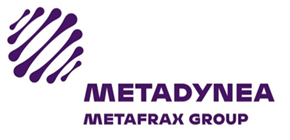 	z Hd. Klaus Brugger, T: 0664 886 23085	Hafenstraße 77	3500 Krems / Donau	klaus.brugger@metadynea.com